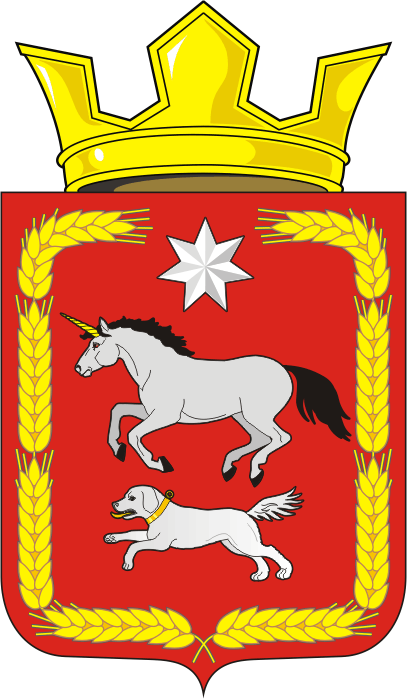 АДМИНИСТРАЦИИ КАИРОВСКОГО СЕЛЬСОВЕТАСАРАКТАШСКОГО РАЙОНА ОРЕНБУРГСКОЙ ОБЛАСТИП О С Т А Н О В Л Е Н И Е_________________________________________________________________________________________________________05.02.2021                                         с. Каировка                                              № 8-п«О внесении изменений в постановление от 02.04.2020 №38-п «Об утверждении административного регламента предоставления муниципальной услуги «Постановка на учет граждан в качестве нуждающихся в жилых помещениях по договору социального найма»В соответствии с Законом Оренбургской области от 23.11.2005 № 2733/489-III-ОЗ «О порядке ведения органами местного самоуправления учета граждан в качестве нуждающихся в жилых помещениях, предоставляемых по договорам социального найма,  руководствуясь Уставом муниципального образования Каировский сельсовет  Саракташского  района Оренбургской области.1. Внести в административный регламент предоставления муниципальной услуги «Постановка на учет граждан в качестве нуждающихся в жилых помещениях по договору социального найма», утвержденный Постановлением администрации муниципального образования Каировский сельсовет Саракташского района Оренбургской области от 02.04.2020 г. № 38-п, следующие изменения: 1.1. В пункте 17.1.:1.1.1. В абзаце 1 подпункты 5,6,9 исключить , в подпункте 7 слова «прав на недвижимое имущество и сделок с ним» заменить на слово «недвижимости»;1.1.2.  В абзаце 3 слова  «пятым,» и «девятым,» исключить.1.2.  В пункте 17.2 :1.2.1. В  подпунктах 1, 2 слова «прав на недвижимое имущество и сделок с ним»  заменить на слово «недвижимости»;1.2.2.  Дополнить подпунктами 3,4 следующего содержания:«3) документы, содержащие сведения о лицах, зарегистрированных совместно с заявителем по месту его постоянного жительства;4) сведения об инвалидности, содержащиеся в федеральном реестре инвалидов».1.3.1.  Пункт 20 изложить в следующей редакции:«20. Уполномоченным органом самостоятельно (в том числе через СМЭВ) запрашиваются документы (их копии или содержащиеся в них сведения), необходимые для принятия гражданина на учет, в органах государственной власти, органах местного самоуправления и подведомственных государственным органам или органам местного самоуправления организациях, в распоряжении которых находятся данные документы (их копии или содержащиеся в них сведения), в соответствии с нормативными правовыми актами Российской Федерации, нормативными правовыми актами Оренбургской области, муниципальными правовыми актами, если такие документы не были представлены заявителем по собственной инициативе.»2. Настоящее постановление вступает в силу с момента подписания и подлежит обнародованию и размещению на официальном сайте муниципального образования Каировский сельсовет Саракташского района Оренбургской области.3. Контроль за выполнением данного постановления оставляю за собой. Глава сельсовета                                                                              О.М. КажаевРазослано: прокуратуре района, членам рабочей группы, в дело